FORMULAIRE – DEMANDE DE FINANCEMENT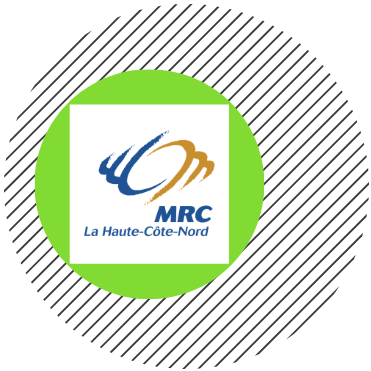 Fonds québécois d’initiatives sociales (FQIS)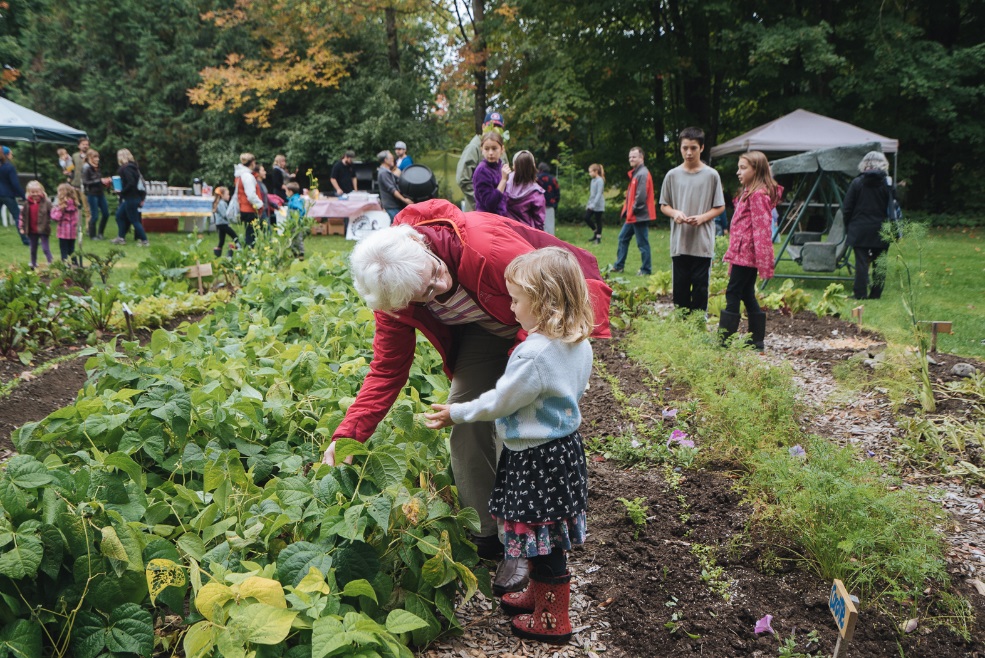 VEUILLEZ REMPLIR CE FORMULAIRE ET L’ENVOYER À :Geneviève Dick, conseillère en développement des communautésMRC La Haute-Côte-Nord26, rue de la Rivière, bureau 101, Les Escoumins (Québec) G0T 1K0Téléphone : 418 233-2102, poste 235   Télécopieur : 418 233-3010   Courriel : conseillerdc@mrchcn.qc.caLors de l’envoi de la demande par courriel, inscrivez l’objet suivant : Demande FQIS – Projet « titre du projet »Veuillez noter que vous recevrez un accusé de réception à la suite du dépôt de votre formulaire de demande. Si vous n’en recevez pas, veuillez communiquer avec nous par téléphone.Description du projet (Veuillez joindre une feuille en annexe si vous avez besoin de plus d’espace.) Quels sont les déterminants du FQIS correspondant à votre projet?Veuillez préciser l'utilisation du montant alloué selon les postes budgétaires :Le projet doit être réalisé, au plus tard, au 15 mars 2023 et la reddition complétée à cette date et remise à la MRC de La Haute-Côte-Nord. Une mise de fonds de 10 % doit être fournie par l’organisme promoteur en argent, en biens ou en services. Une exception peut être possible article 4 de la Politique FQIS (voir annexe). Les projets demandant une aide supérieure à 25 000$ pourront être accordés en deux versements ou plus, et certaines conditions devront être remplies (rapports d’activités, inclusion d’une démarche d’évaluation, selon la nature du projet). Les surplus diminuent la part de financement de la MRC;Les dépenses admissibles et non admissibles sont détaillées à l’article 3.3. de la Politique FQIS (voir annexe).Au besoin, veuillez ajouter des lignes à ce tableau ou joignez un document Excel en annexe.1 Note : Le bénévolat ne peut être dans la mise de fonds.Quelle est votre clientèle cible?Nommez les partenaires impliqués, ainsi que leur rôle dans le projet.Quelles sont les dates prévues de réalisation?Commentaires généraux :Veuillez joindre tout autre document que vous jugerez pertinent et qui nous permettrait de promouvoir votre initiative. Notez que des informations ou des documents complémentaires peuvent être requis par la MRC afin de permettre une meilleure compréhension de votre projet et que cela pourrait avoir pour effet de prolonger les délais d’analyse. Titre du projet :Titre du projet :Titre du projet :Titre du projet :Organisation :Organisation :Organisation :Nom du responsable :Nom du responsable :Nom du responsable :Nom du responsable :Nom du responsable :Adresse : Téléphone : Téléphone : Cellulaire : Cellulaire : Courriel :Signature :Signature :Date :Date :Contexte :Objectif(s), démarche, stratégie :Impacts et résultats attendus :Retombées anticipées en lien avec le problème identifié :Participation de la clientèle ciblée :Potentiel de récurrence ou de prise en charge à moyen et long terme :	Lutte contre la pauvreté 	Sécurité alimentaire	Transport	Services de proximité	Logement social	Itinérance	Accessibilité universelle	Inclusion sociale/cohésion sociale/Tissu social 	Sentiment d'appartenance/engagement citoyen	Action communautaire	Éducation/persévérance scolaire/
prévention du décrochage/alphabétisation	Revenu/emploi/sécurité d'emploi/
insertion socioprofessionnelle/chômage	Environnements sains et sécuritairesRÉSUMÉ DES COÛTS ESTIMATIFS DU PROJETRÉSUMÉ DES COÛTS ESTIMATIFS DU PROJETSOURCES DE FINANCEMENTSOURCES DE FINANCEMENTSalaire et avantages sociaux : $Mise de fonds du promoteur1 (minimum de 10 % en argent, en biens ou en services) : $Transport et hébergement : $Aide financière demandée au FQIS : $Honoraires professionnels : $Autres revenus d’opération : $Fournitures et matériel : $Commandites :  $Achat ou location d’équipement : $Autre :  $Publicité : $Autre :  $Autre :  $Autre :  $Autre :  $Autre :  $Autre :  $Autre :  $TOTAL COÛTS ESTIMATIFS : $TOTAL SOURCES DE FINANCEMENT : $PartenaireRôle